Идентификатор токсичных химикатов и взрывчатых веществ ХимЭкспертПортативный рамановский спектрометр 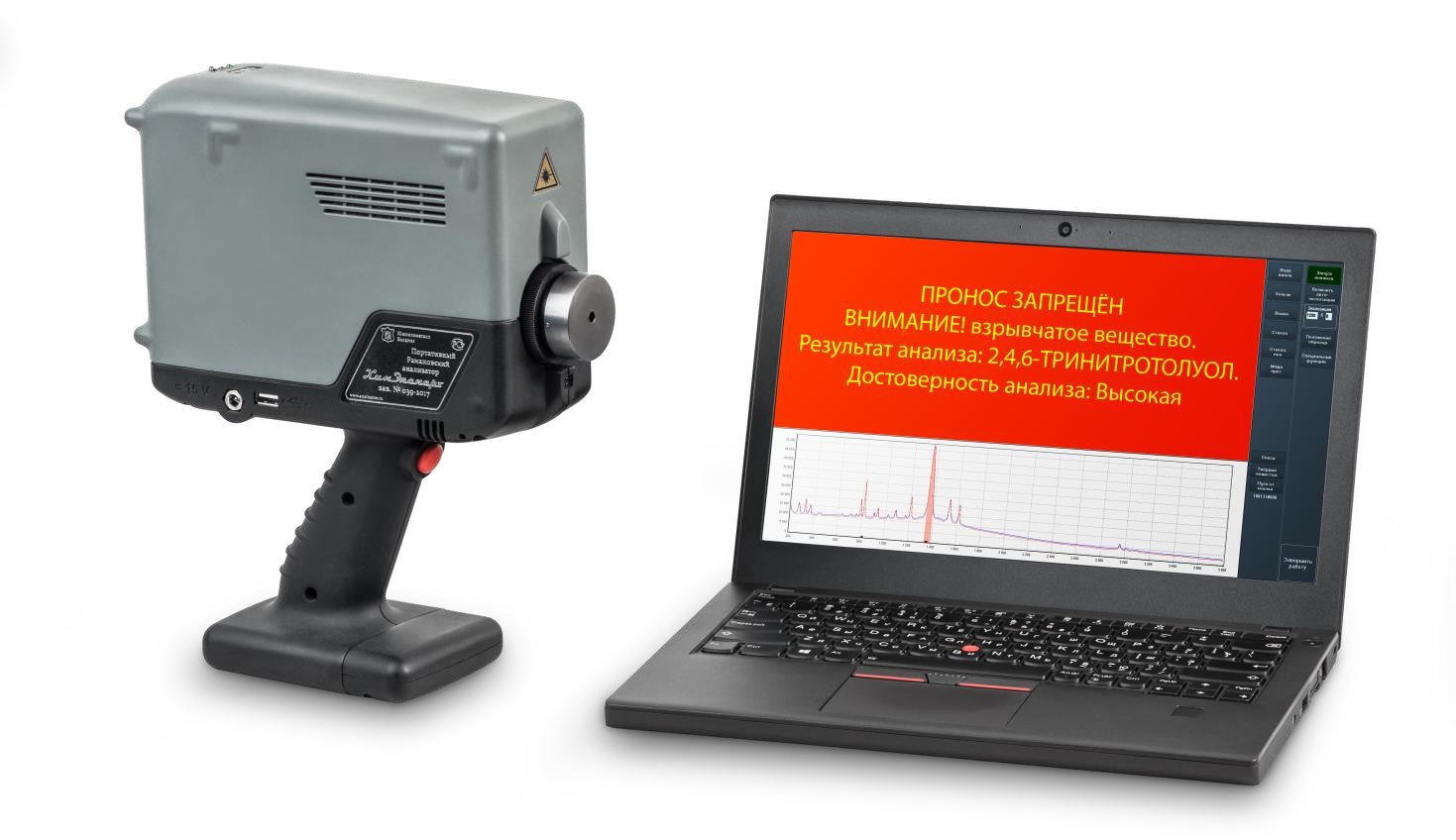 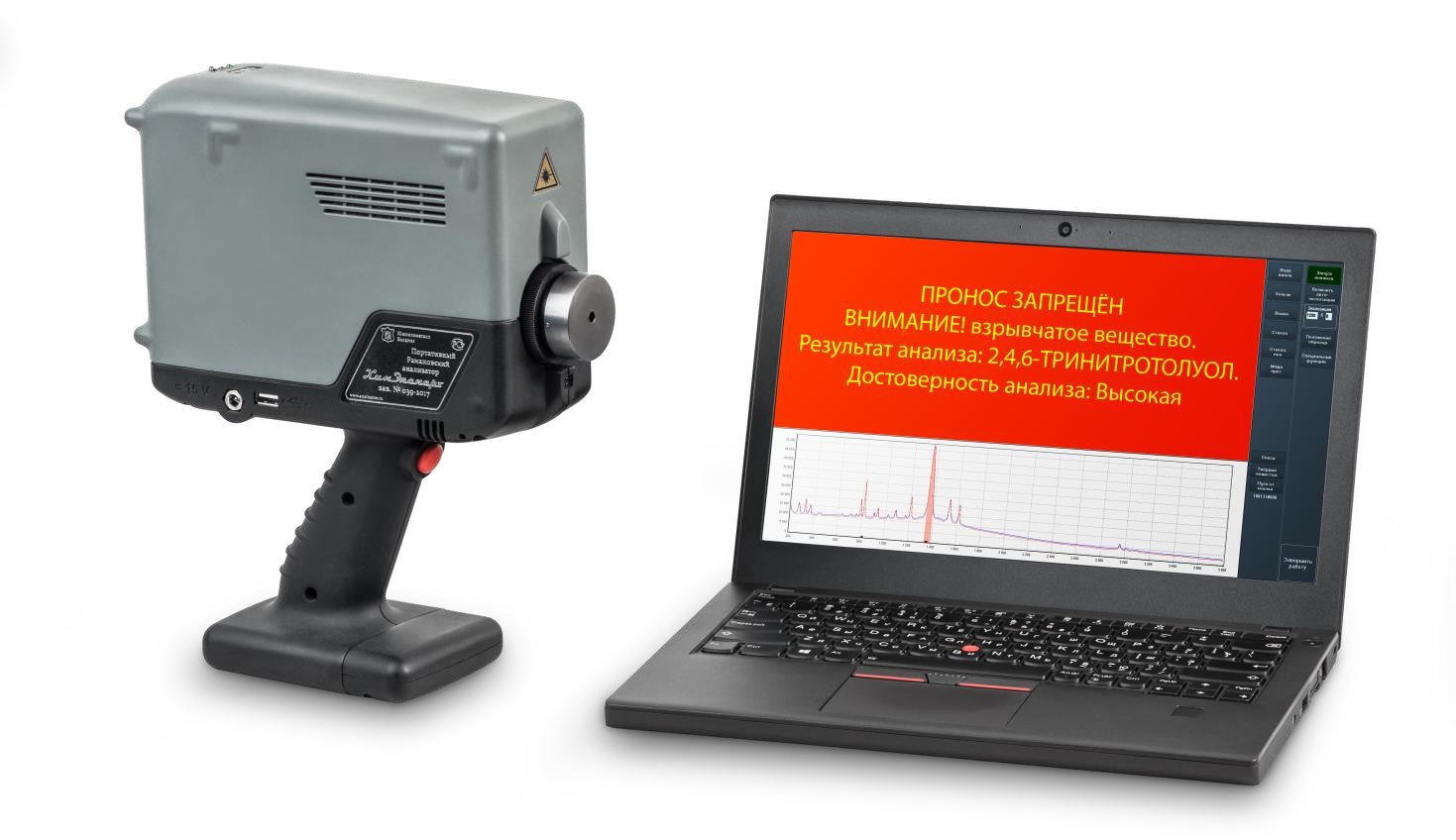 Портативный рамановский спектрометр «ХимЭксперт» — многофункциональный аналитический 	прибор, 	обеспечивающий идентификацию около 15000 различных химических веществ в жидком, твёрдом или порошкообразном состоянии, в том числе взрывчатые вещества (ВВ), наркотические вещества (НВ), отравляющие вещества (ОВ) и др. Возможно проведение анализа вещества через 	прозрачное 	и 	цветное 	стекло, полупрозрачную 	пластиковую 	упаковку. Это позволяет идентифицировать образцы химических веществ и соединений без отбора проб и нарушения упаковки. Область применения спектрометра: Досмотр, дополнительный досмотр, повторный досмотр ручной клади, багажа и личных вещей физических лиц и иных материальных объектов: на объектах транспортной инфраструктуры в целях распознавания и идентификации веществ, в отношении которых установлен запрет или ограничение на перемещение в зону транспортной безопасности; на объектах массового скопления людей (театры, концертные залы, стадионы, образовательные, лечебные учреждения и т.п.); на режимных объектах обороннопромышленного и топливноэнергетического комплекса, в т. ч. объектов ядерного топливного цикла. Технические характеристики Перечни запрещённых и опасных веществ, распознаваемых прибором «ХимЭксперт» Опасные химические агенты и взрывчатые вещества, в отношении которых установлен запрет или ограничение на перемещение в зону транспортной безопасности (перечень утверждён Приказом Министерства транспорта РФ от 23 июля 2015 г. № 227); Вещества из Единого перечня товаров, к которым применяются запреты или ограничения на ввоз или вывоз Государственными участниками таможенного союза в рамках Евразийского экономического сообщества (Приложение № 1 к Решению коллегии Евразийской экономической комиссии от 16.08.12 № 134); Вещества из Перечня основных опасных веществ, запрещенных к перевозке на борту воздушного судна (РОС 9284 AN/905 ИКАО); Возможность создания пользовательских библиотек запрещённых и разрешённых к проносу веществ. Применение прибора «ХимЭксперт» В 2013 г. спектрометр успешно прошел межведомственные испытания ФСБ России и ФТС России (Заключение ФГКУ «В/ч 35533» №16/16/С6/2/2600) и уже несколько лет поставляется в их подразделения. В 2015 г. в ФГКУ «В/ч 34435» была проведены исследования и получены положительные результаты по применению спектрометра на предмет идентификации взрывчатых веществ.  Федеральная таможенная служба России — Включён в перечень ТСТК (выявление и идентификация наркотических средств, контроль правильности декларирования фармпрепаратов и продукции химической промышленности)  Федеральная служба безопасности России — Принимается на снабжение Центром специальной техники ФСБ России (идентификация взрывчатых веществ и их компонентов, наркотических средств, ядовитых и отравляющих веществ)  Государственная корпорация «Росатом» — Рекомендован к оснащению служб безопасности объектов ГК «Росатом» и ГК «Росэнергоатом» в качестве ручного идентификатора опасных жидкостей, соответствует стандартам МАГАТЭ  Объекты транспортной инфраструктуры — Испытан в качестве технического средства досмотра на Московском метрополитене, МЦК, РЖД. Соответствует требованиям к функциональным свойствам технических средств обеспечения транспортной безопасности, утверждённым Постановлением Правительства РФ от 26.09.2016 №969 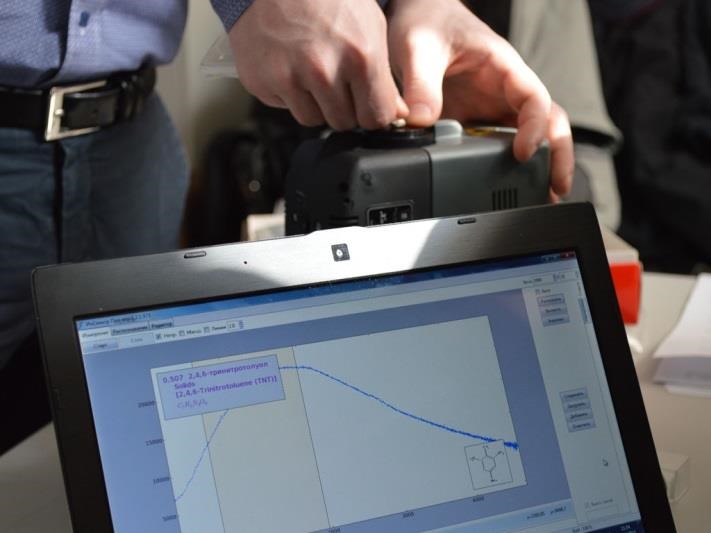 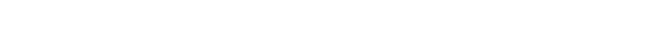 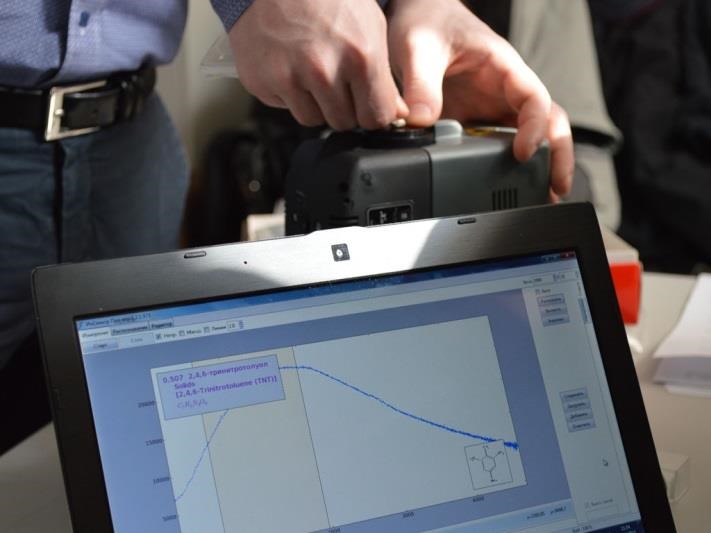 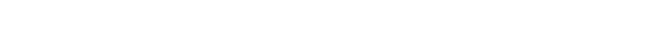 Более     300единиц приборов «ХимЭксперт» различных модификаций поставлено с 2013 года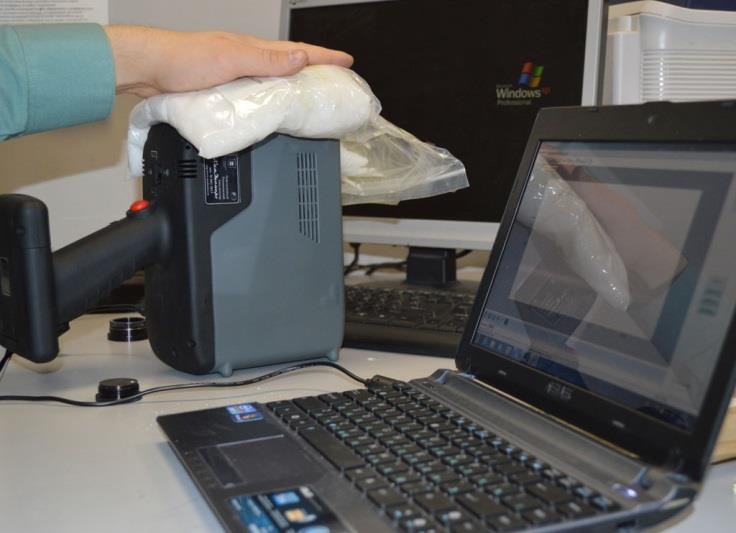 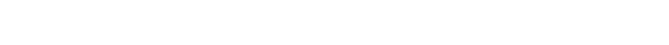 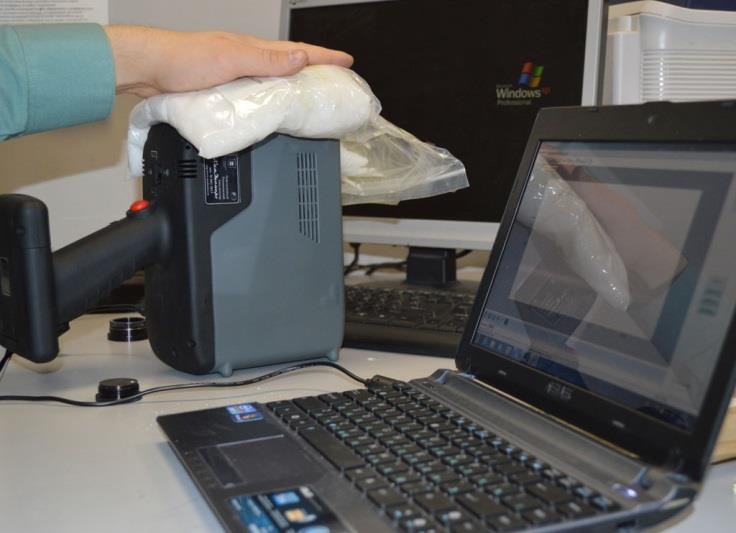 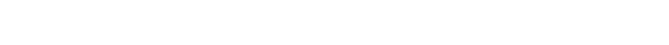 «ХимЭксперт» как техническое средство досмотра Программное обеспечение спектрометра позволяет оператору получить информацию не только об идентифицированном веществе в анализируемом образце, но и о возможности проноса анализируемого образца на объект, с указанием «ПРОНОС РАЗРЕШЁН/ЗАПРЕЩЁН», наименованием идентифицированного вещества и/или наименованием группы (категории) веществ к которой его можно отнести: легковоспламеняющееся, взрывчатое, ядовитое и т.п. Отдельную группу составляют вещества, разрешенные к проносу. Также идентифицируется алкогольная продукция (по соотношению воды и этилового спирта), которая, в зависимости от регламентов объекта охраны, может относиться как к категории разрешённых, так и к категории запрещённых к проносу. Все вещества, относящиеся к иным категориям, распознанные или не распознанные прибором, автоматически идентифицируются как потенциально опасные и попадают в группу веществ, для проноса которых требуется основание. Таким образом, исключается автоматическое разрешение на пронос химических веществ, назначение и воздействие которых на окружающую среду, контролируемый объект и человека неизвестно и которое может представлять опасность. На объектах транспортной инфраструктуры ПРС «ХимЭксперт» используется при дополнительном и/или повторном досмотре с целью идентификации подозрительных предметов и веществ (твёрдых, жидких, порошков, гелей), выявленных в личных вещах, багаже или ручной клади пассажиров непосредственно или на рентгенотелевизионном оборудовании. 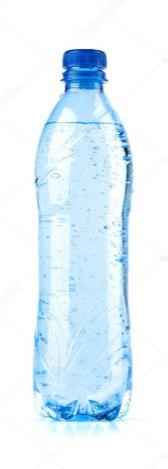 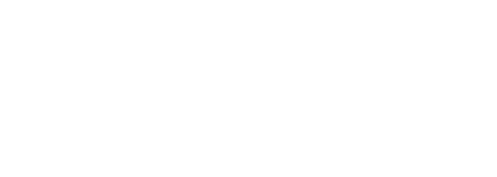 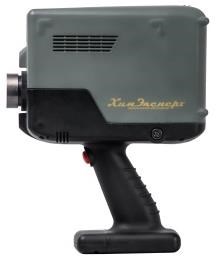 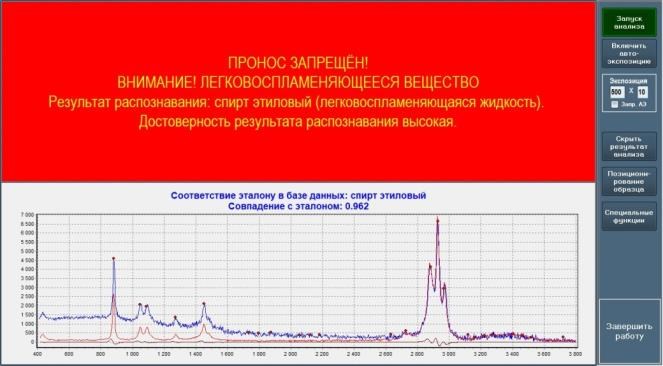 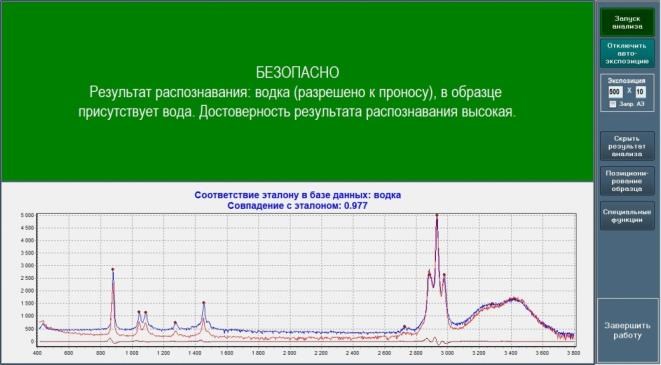 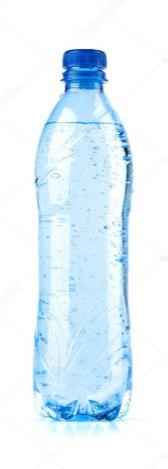 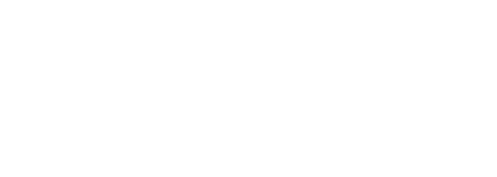 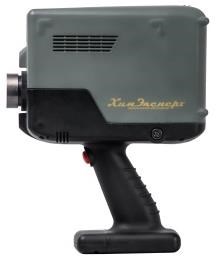 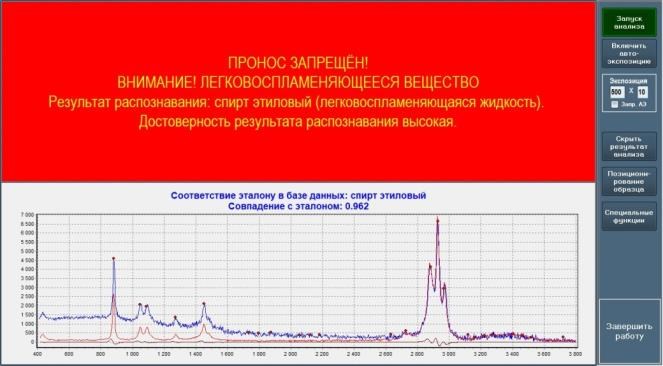 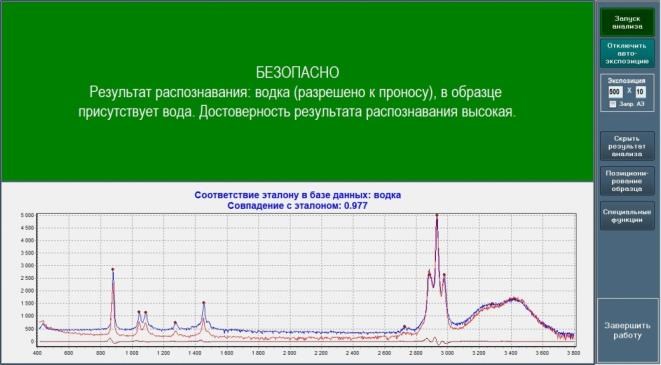 Габаритные размеры (Д×Ш×В), мм 220×90×290 Масса с аккумуляторной батареей, кг 2 Время автономной работы от одного аккумулятора, час До 8 Время анализа, сек от 5 до 60 Принцип действия Спектроскопия комбинационного рассеяния (Рамановская спектроскопия) Длина волны лазера, нм 532 -1Спектральный диапазон, см от 100 до 4000 Идентифицируемые вещества 	 взрывчатые вещества — 102 наименования (включая 19 наименований жидких взрывчатых веществ),  горючие и легковоспламеняющиеся вещества — 30 наименований;  наркотические средства, психотропные вещества и их прекурсоры — 57 наименований;  опасные химические агенты (токсичные, ядовитые, отравляющие, химически активные вещества и пр.) — 98 наименований;  продукция химической и фармацевтической промышленности — более 10000 наименований;  вода, прохладительные напитки и алкоголь Сигнал оповещения  о результатах идентификации  Отображение информации о результатах идентификации на дисплее; Передача информации о результатах идентификации по проводному или беспроводному каналу связи (при наличии установленного соединения) Компьютерные интерфейсы связи Ethernet, USB, Bluetooth, Wi-Fi Формат выходных данных для протоколирования и передачи данных XML 